EXHIBITION STEWARDS 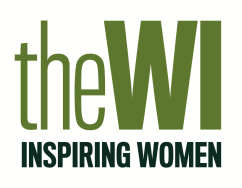 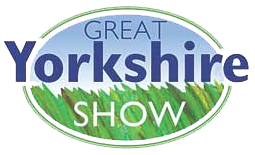 ONE FORM PER MEMBERGreat Yorkshire Show – July 9th – July 12th 2024 This year we are giving you the members the opportunity to apply to be considered for being an Exhibition Steward. Basically this involves standing and walking for two 2½ hr sessions in the Exhibition area, engaging with the public and chatting with them about the displays ,competition entries, the WI in general or you could be selling raffle tickets for part of your shift.The two shifts are 1.  8.30am - 11.00am AND 1.00pm - 3.00pm - the two sessions complete the job.OR                        2. 11.00am - 1.00pm  AND 3.00pm - 5.30pm – the two sessions complete the job.Stewards are requested to arrive early for drinks and place lunch orders as there are no refreshment breaks to be taken during the shift.Show tickets and all refreshments will be provided.Please complete the form below form ensuring you enclose a large SAE your tickets and return the form to Alma House, Low St Agnesgate, Ripon, HG4 1NG before Friday 14th June 2024.Information and tickets will be sent out during the LAST WEEK JUNE/FIRST WEEK JULY.Please use one form per member (photocopy as required. Also available to be downloaded from the NYWFWI website at “LATEST NEWS”)WI:	Name:	Phone:	Email:	PLEASE TICK WHICH DAY (s)AND SHIFT(s) YOU ARE ABLE TO DO Please turn over the form for important informationJUST AS IMPORTANT –WE ALSO NEED HELP TO PREPARE AND CLEAR THE WI PAVILION PLEASE: The Thank You Party Will Be Held On Friday 19th July 2024 at 6.30pm for 7.00pm At Alma House. Book Your Place At The ShowSHIFT 18.30am - 11.00am & 1.00pm - 3.00pmSHIFT 211.00am - 1.00pm & 3.00pm - 5.30pmTUESDAYWEDNESDAYTHURSDAYFRIDAYTuesday 2nd July 2024: 10am – 3pm	cleaningFriday 5th July 2024: 9.00am - 1.00pmSetting upMonday 8th July 2024: 10am – 2pmFood prepMonday 15th July 2024 9.00am – 1.00pmClearing/cleaning